О внесении изменений в постановление от 22.12.2015 № 1881В связи с кадровыми изменениями в администрации г. Канска, руководствуясь статьями 30, 35 Устава города Канска, ПОСТАНОВЛЯЮ:1. Внести в постановление администрации города Канска от 22.12.2015 № 1881 «Об утверждении состава комиссии по отчуждению муниципального имущества арендуемого субъектами малого и среднего предпринимательства» (далее - Постановление) следующие изменения:1.1. Приложение № 1 к Постановлению изложить в новой редакции, согласно приложению к настоящему постановлению. 2. Ведущему специалисту отдела культуры администрации г. Канска (Нестеровой Н.А.) разместить настоящее постановление в периодическом печатном издании «Канский вестник» и на сайте администрации города Канска в информационно-телекоммуникационной сети «Интернет».3. Контроль за исполнением настоящего постановления возложить на руководителя Комитета по управлению муниципальным имуществом города Канска А.В. Букалова.4. Постановление вступает в силу со дня подписания.Глава города Канска                                                                             А.М. БересневПриложение к постановлениюадминистрации г. Канскаот 01.06.2020 № 463Приложение № 1 к постановлениюадминистрации города Канска от 22.12.2015 № 1881СОСТАВ комиссии по отчуждению муниципального имущества арендуемого субъектами малого и среднего предпринимательства Председатель комиссии: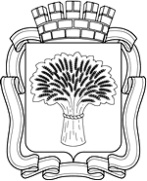 Российская ФедерацияАдминистрация города Канска
Красноярского краяПОСТАНОВЛЕНИЕРоссийская ФедерацияАдминистрация города Канска
Красноярского краяПОСТАНОВЛЕНИЕРоссийская ФедерацияАдминистрация города Канска
Красноярского краяПОСТАНОВЛЕНИЕРоссийская ФедерацияАдминистрация города Канска
Красноярского краяПОСТАНОВЛЕНИЕ01.06.2020№463БукаловАлександр Васильевич-руководитель Комитета по управлению муниципальным имуществом города Канска;Заместитель председателя комиссии:Заместитель председателя комиссии:Заместитель председателя комиссии:НикакошеваМария Юрьевна-заместитель руководителя КУМИ г. Канска (по согласованию);Секретарь комиссии:Секретарь комиссии:Секретарь комиссии:Нагочевская Ольга Владимировна-начальник отдела муниципального имущества КУМИ г. Канска (по согласованию);Члены комиссии:Члены комиссии:Члены комиссии:Джегет Андрей Витальевич -депутат Канского городского Совета депутатов (по согласованию);ПавличенкоВиктор Михайлович-депутат Канского городского Совета депутатов (по согласованию);ПоповаМарина Михайловна-заместитель руководителя - начальник отдела прогноза и анализа платежей в бюджет Финуправления г. Канска (по согласованию);Фельк Елена Викторовна-заместитель начальника отдела экономического развития и муниципального заказа администрации города Канска;Корягина Людмила Юрьевна-ведущий специалист по малому бизнесу отдела экономического развития и муниципального заказа администрации города Канска;Представитель юридического отдела администрации города Канска-по согласованию с начальником юридического отдела администрации города Канска